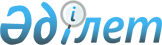 Об утверждении Правил проведения конкурса по закреплению рыбохозяйственных водоемов и (или) участков и квалификационных требований, предъявляемых к участникам конкурса
					
			Утративший силу
			
			
		
					Постановление Правительства Республики Казахстан от 4 февраля 2005 года № 102. Утратило силу постановлением Правительства Республики Казахстан от 4 сентября 2015 года № 745

      Сноска. Утратило силу постановлением Правительства РК от 04.09.2015 № 745 (вводится в действие по истечении десяти календарных дней после дня его первого официального опубликования).      Сноска. Заголовок с изменением, внесенным постановлением Правительства РК от 14.06.2010 № 566 (порядок введения в действие см. п. 2).     В соответствии с Законом Республики Казахстан от 9 июля 2004 года "Об охране, воспроизводстве и использовании животного мира" Правительство Республики Казахстан ПОСТАНОВЛЯЕТ: 

     1. Утвердить прилагаемые:

     1) Правила проведения конкурса по закреплению рыбохозяйственных водоемов и (или) участков;

     2) квалификационные требования, предъявляемые к участникам конкурса по закреплению рыбохозяйственных водоемов и (или) участков.

     Сноска. Пункт 1 в редакции постановления Правительства РК от 14.06.2010 № 566 (порядок введения в действие см. п. 2).

     2. Признать утратившими силу некоторые решения Правительства Республики Казахстан согласно приложению. 

     3. Настоящее постановление вступает в силу с 1 ноября 2005 года и подлежит опубликованию. 

  

      Премьер-Министр 

    Республики Казахстан Утверждены               

постановлением Правительства      

Республики Казахстан         

от 4 февраля 2005 года N 102      

ПРАВИЛА

проведения конкурса по закреплению рыбохозяйственных

водоемов и (или) участков      Сноска. Правила в редакции постановления Правительства РК от 14.06.2010 № 566 (порядок введения в действие см. п. 2). 

1. Общие положения 

      1. Настоящие Правила проведения конкурса по закреплению рыбохозяйственных водоемов и (или) участков (далее - Правила), разработаны в соответствии с законами Республики Казахстан от 9 июля 2004 года "Об охране, воспроизводстве и использовании животного мира" и от 7 июля 2006 года "Об особо охраняемых природных территориях" и определяют порядок организации и проведения конкурса по закреплению рыбохозяйственных водоемов и (или) участков (далее - Конкурс).



      2. Целью проведения Конкурса является предоставление гражданам Республики Казахстан и юридическим лицам Республики Казахстан права ведения рыбного хозяйства на закрепляемых за ними рыбохозяйственных водоемах и (или) участках.



      3. Действие настоящих Правил не распространяется на особо охраняемые природные территории, являющиеся юридическими лицами в форме государственного учреждения.



      4. В настоящих Правилах используются следующие понятия:

      1) уполномоченный орган – Министерство окружающей среды и водных ресурсов Республики Казахстан; 

      2) ведомство – Комитет рыбного хозяйства Министерства окружающей среды и водных ресурсов Республики Казахстан; 

      3) территориальные подразделения – территориальные подразделения Комитета рыбного хозяйства Министерства окружающей среды и водных ресурсов Республики Казахстан; 

      4) участник конкурса – физическое или юридическое лицо, представившее в соответствующее территориальное подразделение ведомства конкурсную заявку на участие в конкурсе.

      Сноска. Пункт 4 в редакции постановления Правительства РК от 26.06.2014 № 702 (вводится в действие по истечении десяти календарных дней после дня его первого официального опубликования). 

2. Организация конкурса

      5. Организационные мероприятия по подготовке и проведению Конкурса по закреплению рыбохозяйственных водоемов и (или) участков:

      1) международного и республиканского значений осуществляет ведомство;

      2) местного значения осуществляют областные исполнительные органы (далее – организатор).

      Сноска. Пункт 5 в редакции постановления Правительства РК от 07.11.2012 № 1413 (вводится в действие по истечении десяти календарных дней после первого официального опубликования); с изменением, внесенным постановлением Правительства РК от 23.08.2013 № 825 (вводится в действие по истечении двадцати одного календарного дня после первого официального опубликования).



      6. Конкурс по закреплению рыбохозяйственных водоемов и (или) участков Аральского, Каспийского морей, озер Зайсан, Балхаш, Алакольской системы озер, Бухтарминского, Шульбинского, Шардаринского, Капшагайского водохранилищ, рек Или, Кигач, Сырдарья, Урал проводится комиссией, создаваемой актом Правительства Республики Казахстан.



      В состав комиссии включаются представители:



      1) ведомства (председатель комиссии);



      2) областных исполнительных органов (не ниже заместителя акима области);



      3) научных и других специализированных организаций в области охраны, воспроизводства и использования рыбных ресурсов и других водных животных (далее - научные организации);



      4) территориальных подразделений;



      5) уполномоченного органа в области использования и охраны водного фонда, водоснабжения, водоотведения.



      6) аккредитованных республиканских ассоциаций общественных объединений рыболовов и субъектов рыбного хозяйства (при наличии).

      Сноска. Пункт 6 в редакции постановления Правительства РК от 07.11.2012 № 1413 (порядок введения в действие см. п. 2).



      7. Для проведения конкурса по рыбохозяйственным водоемам и (или) участкам международного и республиканского значений, за исключением указанных в пункте 6 настоящих Правил, территориальное подразделение создает конкурсную комиссию по проведению конкурса (далее – Комиссия), в состав которой входят представители соответствующих территориальных подразделений (председатель Комиссии), областных исполнительных органов, научных организаций, аккредитованных республиканских ассоциаций общественных объединений рыболовов и субъектов рыбного хозяйства (при наличии), уполномоченного органа в области использования и охраны водного фонда, водоснабжения, водоотведения, а также других заинтересованных государственных органов.

      Для проведения конкурса по рыбохозяйственным водоемам и (или) участкам местного значения областными исполнительными органами создается Комиссия, в состав которой входит представитель областного исполнительного органа, не ниже заместителя акима области (председатель Комиссии), территориального подразделения, научных организаций, аккредитованных республиканских ассоциаций общественных объединений рыболовов и субъектов рыбного хозяйства (при наличии), уполномоченного органа в области использования и охраны водного фонда, водоснабжения, водоотведения, а также других заинтересованных государственных органов.

      Сноска. Пункт 7 в редакции постановления Правительства РК от 23.08.2013 № 825 (вводится в действие по истечении двадцати одного календарного дня после первого официального опубликования).



      8. Число членов Комиссий должно быть не менее пяти человек.



      Решения Комиссий принимаются большинством голосов, при участии в заседании не менее 2/3 ее членов и оформляется протоколом.

      Сноска. Пункт 8 с изменением, внесенным постановлением Правительства РК от 07.11.2012 № 1413 (вводится в действие по истечении десяти календарных дней после первого официального опубликования).



      9. Члены Комиссий не вправе передавать (делегировать) свои полномочия другому лицу.



      10. До проведения Конкурса организатор определяет:



      1) время и место проведения Конкурса;



      2) место и порядок получения конкурсной документации;



      3) сроки представления конкурсных заявок;



      4) виды и количество рыбохозяйственных водоемов и (или) участков, выставляемых на Конкурс, их местонахождение и границы, перспективность добычи цист артемии салина.



      11. На Конкурс выставляются рыбохозяйственные водоемы и (или) участки резервного фонда, которые на основании паспортизации рыбохозяйственных водоемов и (или) участков признаются перспективными для ведения рыбного хозяйства или добычи других водных животных.

      Сноска. Пункт 11 в редакции постановления Правительства РК от 07.11.2012 № 1413 (вводится в действие по истечении десяти календарных дней после первого официального опубликования).



      12. Организатор не менее чем за двадцать календарных дней размещает объявление о предстоящем Конкурсе в периодическом печатном издании.



      Объявление о проведении Конкурса по закреплению рыбохозяйственных водоемов и (или) участков, указанных в пункте 6 настоящих Правил, публикуется в периодических печатных изданиях, выпускаемых не реже 3 раз в неделю и распространяемых на всей территории Республики Казахстан.



      Объявление о проведении Конкурса по закреплению рыбохозяйственных водоемов и (или) участков, указанных в пункте 7 настоящих Правил, публикуется в периодических печатных изданиях, выпускаемых не реже 3 раз в неделю и распространяемых на территории соответствующих областей.



      13. Объявление должно содержать информацию о месте, времени, порядке проведения Конкурса, получения конкурсной документации и сроках представления конкурсной заявки.



      14. Физические и юридические лица, изъявившие желание участвовать в Конкурсе, обращаются в соответствующее территориальное подразделение для получения конкурсной документации на участие в Конкурсе, готовят отдельную заявку на каждый заявляемый рыбохозяйственный водоем и (или) участок в соответствии с требованиями настоящих Правил и представляют ее в территориальное подразделение в запечатанном конверте, на котором указывается:



      1) полное наименование и адрес участника (с целью возврата конкурсной заявки не вскрытой, если она будет объявлена опоздавшей);



      2) адрес территориального подразделения ведомства;



      3) слова "Конкурс по закреплению рыбохозяйственных водоемов и (или) участков".

      Сноска. Пункт 14 в редакции постановления Правительства РК от 07.11.2012 № 1413 (вводится в действие по истечении десяти календарных дней после первого официального опубликования).



      15. С момента регистрации конкурсной заявки лицо, представившее данную заявку, становится участником Конкурса.



      16. Организатор в срок, не позднее семи календарных дней до истечения окончательного срока представления конкурсных заявок, может внести изменения в конкурсную документацию путем оформления протокола.



      Внесенные изменения сообщаются участникам Конкурса, получившим конкурсную документацию, в течение 3 рабочих дней.



      При этом участники Конкурса могут дополнить представленный пакет документов до начала вскрытия конкурсной заявки.



      17. Конкурсная заявка должна включать:



      1) заявление на участие в Конкурсе по форме, согласно приложению 1 к настоящим Правилам;



      2) документы, подтверждающие соответствие заявителя установленным квалификационным требованиям, предъявляемым к участникам конкурса (подлинники или нотариально заверенные копии):

      для юридических лиц – учредительный документ, справка или свидетельство* о государственной регистрации (перерегистрации) юридического лица (нотариально заверенные копии);

      примечание:*свидетельство о государственной (учетной) регистрации (перерегистрации) юридического лица (филиала, представительства), выданное до введения в действие Закона Республики Казахстан от 24 декабря 2012 года «О внесении изменений и дополнений  в некоторые законодательные акты Республики Казахстан по вопросам государственной регистрации юридических лиц и учетной регистрации филиалов и представительств», является действительным до прекращения деятельности юридического лица;

      для физических лиц – удостоверение личности или паспорт гражданина Республики Казахстан (нотариально заверенные копии), документы, предоставляющие право на осуществление предпринимательской деятельности без образования юридического лица;

      утвержденный руководителем заявителя план развития рыбного хозяйства установленной формы по каждому водоему и (или) участку отдельно (подлинник);

      для физических и юридических лиц, за которыми ранее закреплялись рыбохозяйственные водоемы и (или) участки, – информация, подтверждающая вложение средств на воспроизводственные мероприятия и об освоении выделенных квот в истекшем году, согласованная с территориальным подразделением (подлинник);

      оригинал справки установленной формы соответствующего налогового органа об отсутствии (наличии) налоговой задолженности и задолженности по обязательным пенсионным взносам, обязательным профессиональным пенсионным взносам и социальным отчислениям, выданной не ранее двух месяцев, предшествующих дате вскрытия конвертов с конкурсными заявками;

      письменное обязательство за подписью руководителя заявителя о предоставлении сервитута для осуществления:

      контрольного лова – ведомству и (или) его территориальному подразделению;

      научно-исследовательского лова – физическим и юридическим лицам; любительского (спортивного) рыболовства – физическим лицам (подлинник);

      письменное обязательство за подписью руководителя заявителя о выполнении зарыбления на весь период закрепления заявленного рыбохозяйственного водоема и (или) участка в объемах, рекомендованных научной организацией (за исключением горько-соленых водоемов).

      Сноска. Пункт 17 с изменениями, внесенными постановлениями Правительства РК от 07.11.2012 № 1413 (вводится в действие по истечении десяти календарных дней после первого официального опубликования); от 23.08.2013 № 825 (вводится в действие по истечении двадцати одного календарного дня после первого официального опубликования); от 20.12.2013 № 1363 (вводится в действие с 01.01.2014).



      18. В зависимости от заявляемого рыбохозяйственного водоема и (или) участка, кроме указанных в пункте 17 настоящих Правил документов, к заявке дополнительно прилагаются следующие документы (подлинники):



      1) для рыбохозяйственных водоемов и (или) участков, указанных в пункте 6 настоящих Правил:

      справку о наличии в собственности участника основных средств, технологического оборудования и других материально-технических средств по добыче и переработке рыбных ресурсов и других водных животных с указанием учетного номера, присвоение которого осуществляется уполномоченным органом в области ветеринарии, а также основных средств для проведения рыбохозяйственных мелиоративных работ по форме, установленной уполномоченным органом;

      справку территориального органа транспортного контроля о зарегистрированных на имя участника добывающего и транспортного флота, в том числе маломерного, выданную не ранее одного месяца, предшествующего дате вскрытия конвертов с конкурсными заявками;



      2) для замороопасных водоемов и (или) участков местного значения - справку о наличии основных средств для проведения рыбохозяйственных мелиоративных работ по форме, установленной уполномоченным органом;



      3) для горько-соленых рыбохозяйственных водоемов и (или) участков, перспективных для добывания цист артемии салина - справку о наличии орудий для сбора, технологического оборудования и других материально-технических средств по сбору, хранению и переработке цист артемии салина;



      4) для прочих рыбохозяйственных водоемов и (или) участков:



      справку территориального органа транспортного контроля о регистрации добывающего и транспортного флота, в том числе маломерного (при наличии плавательных средств);



      сведения о наличии орудий лова (при наличии);



      письменное обязательство о ведении аквакультуры за подписью руководителя заявителя с отражением соответствующих мероприятий в Плане развития рыбного хозяйства (для лиц, предполагающих заниматься аквакультурой).

      Сноска. Пункт 18 с изменениями, внесенными постановлениями Правительства РК от 07.11.2012 № 1413 (вводится в действие по истечении десяти календарных дней после первого официального опубликования); от 23.08.2013 № 825 (вводится в действие по истечении двадцати одного календарного дня после первого официального опубликования).



      19. Заявка представляется в прошитом виде, с пронумерованными страницами и последняя страница заверяется подписью и печатью (для физического лица, если таковая имеется). 

3. Проведение конкурса

      20. Перед началом процедуры вскрытия конвертов с конкурсной заявкой Комиссия знакомит участников Конкурса с правом дополнить предоставленный пакет документов.



      После начала процедуры вскрытия конвертов дополнения к представленным пакетам документов не принимаются.



      Комиссия вскрывает конверты с конкурсными заявками в установленное время в присутствии участника Конкурса или его представителя. Отсутствие участника Конкурса или его представителя на заседании Комиссии по вскрытию с конкурсными заявками не является основанием к не рассмотрению конкурсной заявки данного участника.



      21. При вскрытии конвертов с конкурсными заявками Комиссия объявляет о наличии представленной участником Конкурса документации, а также информацию о рыбохозяйственных водоемах и (или) участках, на которые они претендуют.



      Результаты вскрытия конвертов с конкурсными заявками отражаются в протоколе вскрытия конвертов, подписываемом всеми присутствовавшими на заседании членами Комиссии.



      Участники Конкурса и их представители уведомляют конкурсную комиссию о технических средствах аудиозаписи и видеосъемки, которые они намерены использовать для записи процедуры вскрытия конвертов с заявками на участие в Конкурсе.



      22. Рассмотрение конкурсных заявок на закрепление рыбохозяйственных водоемов и (или) участков проводится Комиссией в течение пяти рабочих дней с момента вскрытия конвертов.



      23. Участники Конкурса или их представители не могут присутствовать при рассмотрении конкурсных заявок Комиссией. При этом для разъяснения необходимых вопросов, в ходе рассмотрения конкурсных заявок Комиссия может пригласить участников Конкурса для дачи пояснений или направить письменный запрос в соответствующие государственные органы для подтверждения достоверности представленных документов.



      24. Участник Конкурса должен соответствовать установленным квалификационным требованиям.



      В случае отсутствия либо ненадлежащего оформления документов, в соответствии с требованиями пунктов 14, 17 и 18 настоящих Правил, а также несоответствия участника Конкурса квалификационным требованиям, такой участник признается не соответствующим условиям Конкурса.



      Юридические и физические лица, с которыми ранее были расторгнуты договора на рыболовство и ведение рыбного хозяйства за невыполнение взятых на себя обязательств в рамках Плана развития рыбного хозяйства, не допускаются к участию в Конкурсе в течении 3 лет.

      Сноска. Пункт 24 в редакции постановления Правительства РК от 07.11.2012 № 1413 (вводится в действие по истечении десяти календарных дней после первого официального опубликования).



      25. Конкурс может быть признан несостоявшимся, если предложения всех допущенных к Конкурсу участников будут признаны Комиссией не отвечающими условиям Конкурса.



      26. Итоги проведенного Конкурса подводятся конкурсной комиссией в течение десяти рабочих дней со дня вскрытия конвертов с конкурсной заявкой.



      27. Определение победителя по закреплению рыбохозяйственных водоемов и (или) участков проводится комиссией на основании рейтинговой оценки участника.



      28. Рейтинговая оценка участника определяется согласно установленным квалификационным требованиям и другим требованиям, предъявляемым к участникам Конкурса, в соответствии с Листом подсчета рейтинговой оценки согласно приложению 2 к настоящим Правилам.



      29. При заполнении Листа подсчета рейтинговой оценки обеспечивается выполнение следующих условий:



      1) оценочный показатель в процентах, принятый за 100, распределен по квалификационным требованиям и другим показателям по значимости в процентах (графа 3 Листа подсчета рейтинговой оценки);



      2) объем и (или) количество показателей участников устанавливаются в соответствии с представленными заявками документами, подтверждающими достоверность этих сведений и данными организатора (графа 4 Листа подсчета рейтинговой оценки);



      3) оценка членами конкурсной комиссии устанавливается по 10-ти балльной системе (графа 5 Листа подсчета рейтинговой оценки). При этом участнику Конкурса с наибольшим (наилучшим) показателем выставляется максимальный балл по соответствующему пункту (10 баллов), за исключением строки 9 Листа подсчета рейтинговой оценки, в которой участнику Конкурса с наихудшим показателем выставляется наименьший балл (минус 10 баллов);



      4) рейтинговая оценка участника (R) определяется путем умножения максимального оценочного показателя (графа 3 Листа подсчета рейтинговой оценки) на оценку по 10-ти балльной системе (графа 5 Листа подсчета рейтинговой оценки) и деления на 100:



                        R = (гp.3 х гр.5 : 100).



      30. В случае равных условий при определении победителя преимуществом пользуются юридические и физические лица:



      имеющие производственные мощности по переработке рыбы в прибрежном районе;



      которые в Плане развития рыбного хозяйства отразили мероприятия по созданию и развитию озерно-товарного рыбоводного хозяйства;



      местных прибрежных районов, основной деятельностью которых являются рыбное хозяйство и связанное с ним производство;



      вклад которых на воспроизводственные цели будет наибольшим в соответствии с Планом развития рыбного хозяйства;



      имеющие учетный номер на экспорт рыбной продукции.



      31. Результаты Конкурса оформляются протоколом заседания Комиссии, подписываются всеми присутствующими членами Комиссии и направляются в соответствующий областной исполнительный орган для принятия решения по закреплению рыбохозяйственных водоемов и (или) участков.



      32. При наличии одного претендента победителем Конкурса признается единственный участник, которым соблюдены все требования, предъявляемые к участникам Конкурса.



      33. Областной исполнительный орган в течение пяти рабочих дней со дня получения протокола выносит решение о закреплении за пользователями рыбохозяйственных водоемов и (или) участков в пределах административных границ области.



      34. На основании решения областного исполнительного органа о закреплении рыбохозяйственных водоемов и (или) участков согласованного с уполномоченным органом заключается договор на ведение рыбного хозяйства между территориальным подразделением и пользователем животного мира.



      35. Обнаружение фактов представления недостоверной информации, а также случаев невыполнения или неполного выполнения обязательств в соответствии с Планом развития рыбного хозяйства является основанием для расторжения договора на ведение рыбного хозяйства, а также отмены решения областного исполнительного органа о закреплении за пользователями рыбохозяйственных водоемов и (или) участков.



      36. Если победитель Конкурса, после принятия решения областного исполнительного органа о закреплении водоема и (или) участка, в течение пятнадцати рабочих дней не подписывает договор на ведение рыбного хозяйства, то организатор Конкурса вносит представление в областной исполнительный орган о принятии решения по закреплению водоема и (или) участка за участником Конкурса, чья рейтинговая оценка является наибольшей после рейтинговой оценки победителя Конкурса в соответствии с протоколом об итогах Конкурса.

Приложение 1         

к Правилам проведения конкурса

по закреплению рыбохозяйственных

водоемов и (или) участков     

Заявление

на участие в конкурсе по закреплению рыбохозяйственных водоемов

и (или) участков      Прошу допустить для участия в Конкурсе по закреплению

рыбохозяйственных водоемов и (или) участков по ______________________

_____________________________________________________________________

                            (водоемы, участки)

и выдать необходимую конкурсную документацию.

      1. Сведения о заявителе (наименование юридического лица,

ведомственная принадлежность (при наличии), фамилия, имя, отчество

физического лица, реквизиты, адрес) _________________________________

_____________________________________________________________________

      2. Ранее закрепленный рыбохозяйственный водоем и (или) участок 

_____________________________________________________________________

согласно постановлению акимата ______________________________________

области от "__" _______ 20__ г. № ___ и договора на ведение рыбного

хозяйства № ____ от "__" ______ 20__ г., заключенного с

территориальным подразделением _____________________________________

      3. Заявляемый рыбохозяйственный водоем и (или) участок ________

      Заявляемый срок закрепления рыбохозяйственного водоема и (или)

участка __ лет.

      4. Подтверждаю, что ознакомлен с конкурсной документацией и

осведомлен об ответственности за предоставление недостоверных

сведений.

      Дата подачи: "___" _________ 20__ г.      Заявитель ________________________________

         (Ф.И.О. или наименование организации)      М.П.            подпись ___________________

Приложение 2          

к Правилам проведения конкурса  

по закреплению рыбохозяйственных 

водоемов и (или) участков   

                 Лист подсчета рейтинговой оценки      Сноска. Приложение 2 в редакции постановления Правительства РК от 07.11.2012 № 1413 (вводится в действие по истечении десяти календарных дней после первого официального опубликования).Участник ____________________________________________________________

Рыбохозяйственный водоем и (или) участок ____________________________      * не заполняется при закреплении горько-соленых рыбохозяйственных водоемов и (или) участков перспективных для добывания цист артемии салина;

      ** заполняется при закреплении горько-соленых рыбохозяйственных водоемов и (или) участков перспективных для добывания цист артемии салина;

      *** для экспортеров рыбной продукции;

      **** объемы финансовых средств планируются на весь период закрепления.

Приложение 3         

к Правилам проведения конкурса

по закреплению рыбохозяйственных

водоемов и (или) участков   

Протокол № ________

конкурса по закреплению рыбохозяйственных водоемов и (или) участков___________________                    "___" ________ 20__ годаВремя начала конкурса _______________

Время окончания конкурса ____________      1. Конкурсная комиссия в составе (указать Ф.И.О. и должность):

________________________________ - председатель комиссии;

_______________________________________________ - секретарь комиссии;

____________________________________________________ членов комиссии:

созданная __________________________________________________________

      (указать акт организатора конкурса, по созданию конкурсной

                   комиссии, число и номер документа)

провела конкурс по закреплению рыбохозяйственных водоемов и (или)

участков по ________________________________________________________

бассейну (области).

      2. На конкурс по закреплению рыбохозяйственных водоемов и (или)

участков (далее - Конкурс) поступило _________ пакетов конкурсных

заявок (список участников, конкурса с указанием заявленных водоемов и

(или) участков, прилагается);

      3. Конкурсная комиссия, рассмотрев представленные конкурсные

заявки на соответствие предъявляемым к участникам Конкурса

требованиям, оценив показатели рейтинговых оценок участников и

обменявшись мнениями, РЕШИЛА:

      1) отклонить от дальнейшего участия в Конкурсе ___ заявок

(список участников, не допущенных к Конкурсу с указанием причин

отклонения конкурсных заявок, прилагается);

      2) закрепить следующие рыбохозяйственные водоемы и (или)

участки за пользователями животным миром (список рыбохозяйственных

водоемов и (или) участков прилагается).

      4. Один экземпляр протокола направить в акимат ____ области для

принятия решения.      Подписи:

      Председатель: ___________________________

      Члены Комиссии: _________________________

      Секретарь: ______________________________

Утверждены          

постановлением Правительства

Республики Казахстан     

от 4 февраля 2005 года № 102 

Квалификационные требования,

предъявляемые к участникам конкурса по закреплению

рыбохозяйственных водоемов и (или) участков      Сноска. Квалификационные требования в редакции постановления Правительства РК от 14.06.2010 № 566 (порядок введения в действие см. п. 2).

      1. К участникам конкурса по закреплению рыбохозяйственных водоемов и (или) участков (далее - Конкурс) предъявляются следующие квалификационные требования:



      1) наличие Плана развития рыбного хозяйства, составляемого по типовой форме, установленной уполномоченным органом в области охраны, воспроизводства и использования животного мира (далее - уполномоченный орган), с указанием перечня и объема работ, сроков их выполнения и источников финансирования, утвержденного руководителем заявителя;



      2) отсутствие налоговой задолженности, задолженности по обязательным пенсионным взносам, обязательным профессиональным пенсионным взносам и социальным отчислениям;



      3) предоставление сервитута для осуществления контрольного лова ведомству уполномоченного органа и его территориальным подразделениям, научно-исследовательского лова физическим и юридическим лицам, любительского (спортивного) рыболовства физическим лицам, подтвержденное письменным обязательством за подписью руководителя заявителя.

      Сноска. Пункт 1 с изменениями, внесенными постановлениями Правительства РК от 23.08.2013 № 825 (вводится в действие по истечении двадцати одного календарного дня после первого официального опубликования); от 20.12.2013 № 1363 (вводится в действие с 01.01.2014).



      2. В зависимости от заявляемого рыбохозяйственного водоема и (или) участка, кроме квалификационных требований, указанных в пункте 1 настоящих Квалификационных требований, участники Конкурса должны отвечать следующим квалификационным требованиям:



      1) для рыбохозяйственных водоемов и (или) участков Аральского, Каспийского морей, озер Зайсан, Балхаш, Алакольской системы озер, Бухтарминского, Шульбинского, Шардаринского, Капшагайского водохранилищ и рек Кигач, Или, Сырдарья, Урал:

      одним из направлений хозяйственной деятельности должно быть ведение рыбного хозяйства и (или) связанное с ним производство;

      наличие на праве собственности рыболовного (добывающего) флота (за исключением горько-соленых водоемов) и промысловых орудий лова;

      наличие на праве собственности производственной базы для переработки и хранения продукции рыболовства, технических средств для проведения текущей мелиорации и спасения молоди;



      2) для замороопасных водоемов и (или) участков местного значения - наличие орудий лова, плавательных средств и материально-технической базы для проведения текущих мелиоративных работ;



      3) для горько-соленых рыбохозяйственных водоемов и (или) участков, перспективных для добывания цист артемии салина:



      наличие орудий для сбора и первичной переработки цист артемии салина;



      наличие оборудования для конечной переработки (промывочное и сушильное оборудование), хранения (холодильное оборудование);



      наличие лаборатории для качественного анализа, добываемого сырья;



      4) для прочих рыбохозяйственных водоемов и (или) участков - наличие плавательных средств и орудий лова.

      Сноска. Пункт 2 с изменением, внесенным постановлением Правительства РК от 23.08.2013 № 825 (вводится в действие по истечении двадцати одного календарного дня после первого официального опубликования).Приложение             

к постановлению Правительства    

Республики Казахстан       

от 4 февраля 2005 года N 102     

Перечень

утративших силу некоторых решений Правительства

Республики Казахстан     1. Постановление Правительства Республики Казахстан от 3 февраля 2000 года N 158 "Отдельные вопросы по закреплению рыбопромысловых участков и распределения лимита вылова рыбы и других водных животных в рыбохозяйственных водоемах Республики Казахстан". 

     2. Постановление Правительства Республики Казахстан от 22 февраля 2000 года N 276 "О внесении изменений в постановление Правительства Республики Казахстан от 3 февраля 2000 года N 158". 

     3. Постановление Правительства Республики Казахстан от 25 марта 2001 года N 378 "О внесении изменений в постановление Правительства Республики Казахстан от 3 февраля 2000 года N 158". 

     4. Постановление Правительства Республики Казахстан от 14 марта 2002 года N 304 "О внесении изменений в постановление Правительства Республики Казахстан от 3 февраля 2000 года N 158". 

     5. Постановление Правительства Республики Казахстан от 21 марта 2003 года N 290 "О внесении изменений и дополнений в постановление Правительства Республики Казахстан от 3 февраля 2000 года N 158". 

     6. Подпункт 2) пункта 1 постановления Правительства Республики Казахстан от 29 ноября 2003 года N 1204 "О внесении изменений и дополнений в постановления Правительства Республики Казахстан от 4 декабря 1996 года N 1480 и от 3 февраля 2000 года N 158" (САПП Республики Казахстан, 2003 г., N 45, ст. 495). 
					© 2012. РГП на ПХВ «Институт законодательства и правовой информации Республики Казахстан» Министерства юстиции Республики Казахстан
				№

п/пНаименование показателяОценочный

показательОбъем или

количество

показателейОценка по

10-ти

балльной

системеРейтинговая

оценка

участника1234561.Объем средств, вложенных в

воспроизводственные мероприятия, в

предыдущем году, в тысячах тенге102.Наличие емкостей для охлаждения,

заморозки и хранении продукции

рыболовства, включая других водных

животных, а также их производных, в

том числе водных беспозвоночных и их

цист, в тоннах103.Наличие цехов для глубокой (конечной)

переработки рыбы и других водных

животных, а также их производных,

тонн/сутки104.Наличие транспортного (рыболовного)

флота, в том числе104.1) самоходный (со стационарным

двигателем), 40 лошадиных сил и выше

(единиц)74.2) маломерный, в том числе не

самоходный, с подвесным двигателем

(единиц)35.Наличие орудий лова, в том числе:55.1)* невода, штук45.2)* сети, вентеря, штук15.3)** орудия сбора цист артемии салина, штук56.Освоение выделенных квот изъятия рыб и

других водных животных, %106.1) 100 %106.2) от 75 % до 100 %56.3) менее 75 %07.Наличие факта закрепления данного

рыбохозяйственного водоема и (или)

участка за участником, в том числе:57.1) более одного года, включая

предыдущий год57.2) в предыдущем году17.3) не закреплялся08.Количество фактов нарушений

законодательства Республики Казахстан

в области охраны, воспроизводства и

использования животного мира109.Наличие письменного обязательства о

ведении аквакультуры (для прочих

водоемов)510.***Наличие учетного номера для экспорта

рыбной продукции 511.****Планируемый объем финансовых средств

на научные работы по оценке состояния

животного мира, (в тысячах тенге)1012.****Планируемый объем финансовых средств

на техническое и технологическое

перевооружение, согласно плана

развития, при минимальном объеме 50

месячных расчетных показателей

(далее - МРП), в тысячах тенге10Итого:100